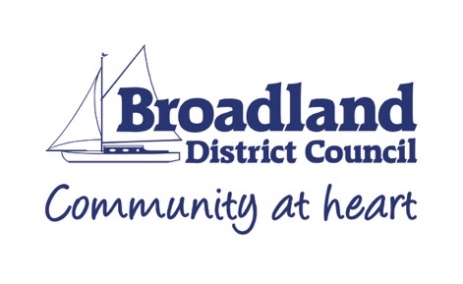 Broadland District Council Community Infrastructure Levy (CIL) Annual Infrastructure Funding Statement (IFS) for 1 April 2020 to 31 March 2021Regulation 121A, paragraph 1 (b) of The Community Infrastructure Levy Regulations 2010 (as amended) requires a “contribution receiving authority” (Broadland District Council) to prepare a report in relation to the previous financial year which includes the matters specified in paragraph 1 of Schedule 2. A contribution receiving authority is defined as any charging authority which issues a liability notice during the reported year.The three planning authorities of Norwich City, Broadland and South Norfolk District Councils have a unique partnership arrangement to manage the re-allocation of their Community Infrastructure Levy (CIL) income. Once the amount for neighborhood CIL and an administration fee is deducted, the remaining balance is transferred to a ‘shared pool’ called the Infrastructure Investment Fund (IIF). Together with Norfolk County Council and the New Anglia LEP, the five partners oversee the delivery of a joint Greater Norwich growth programme of projects under the direction of the Greater Norwich Growth Board (GNGB).Since the establishment of the GNGB in 2014, the partnership has allocated over £22m of IIF funding and £40m of CIL supported borrowing which has levered in at least an additional £230m to deliver infrastructure projects within the Greater Norwich area.The GNGB’s partnership working practices, and particularly the pooling arrangements of CIL contributions within the IIF, are considered an ‘exemplar model of working’ by the Planning Advisory Service (PAS). They have also cited the GNGB as a partnership who are pursuing ambitious growth agendas under strong strategic leadership and cross boundary collaboration. The GNGB have published their project-specific IIF allocations through their joint Five Year Infrastructure Investment Plan on an annual basis since 2016, before it became a legislative requirement to publish this information within an Infrastructure Funding Statement (IFS). Unfortunately, Greater Norwich’s unique CIL pooling arrangements does not concur with a requirement to report CIL allocations on a District specific basis, because their partnership approach delivers infrastructure cross boundaries. Therefore all CIL re-allocation information required within an IFS continues to be publicly reported within the GNGB’s Five Year Infrastructure Investment Plan which can be found here. The GNGB report their CIL income and allocations within each AMR here,Allocations from the IIF are currently restricted to Transport, Education, Green Infrastructure and Community (which includes sports). These four thematic groups are agreed within the Greater Norwich adopted CIL charging policy. When CIL was initially adopted, local authorities were required to report a regulation 123 list confirming the infrastructure thematic groups which were considered within their CIL charging calculations and therefore the groups to which CIL can be reallocated to. Although the need for this list was withdrawn by legislation from September 2019, this does not automatically allow other groups to apply to the IIF as  the Greater Norwich authorities are still adhering to their locally adopted CIL charging policy. The GNGB understand the funding pressures that other infrastructure thematic groups are experiencing and were planning to undertake a review of CIL alongside the development of the Greater Norwich Local Plan. This was put on hold following the publication of the Planning For The Future – White Paper in August 2020, which proposes the cessation of CIL in favour of a new Infrastructure Levy. More details regarding this change are expected to be published by Government but the timetable for this is currently unknown. Until the future of CIL is more certain the GNGB will proceed with their adopted policy. Reporting Information as required by Schedule 2 of Community Infrastructure Levy Regulation 121A for the year 1 April 2020 to 31 March 2021 for Broadland District CouncilCIL Payments received and allocated by BDC for Financial Year 1 April 2020 – 31 March 2021NB Funds were distributed to parishes and the GNGB in October 2020 and April 2021 Total CIL receipts received by BDC 			£7,755,006.67Total amount distributed to parish/town Councils	£1,716,409.39Total retained by BDC for administration 		£387,704.36Total passed to the GNGB 				£5,647,422.99Total retained by BDC				£3,469.93Broadland District Council Parish/Town CIL expenditure for 1 April 2020 to 31 March 2021NB - Based on information supplied by town and parish council’s at time of production of this reportParagraph  DescriptionAmount1 (a) The total value of CIL set out in all demand notices issued in the reported year  £13,966,543.791 (b) The total amount of CIL receipts for the reported year £7,755,006.671 (c)The total amount of CIL receipts, collected by the authority, or by another person on its behalf, before the reported year but which have not been allocated   NIL and see GNGB website for details here1 (d) The total amount of CIL receipts, collected by the authority, or by another person on its behalf, before the reported year and which have been allocated in the reported yearNil and see GNGB website for details here1 (e) The total amount of CIL expenditure for the reported year£7,751,536.74 (Passed to GNGB, Parishes & Admin)1 (f)The total amount of CIL receipts, whenever collected, which were allocated but not spent during the reported yearSee GNGB website for details here1 (g) In relation to CIL expenditure for the reported year, summary details of- The items of infrastructure on which CIL (including land payments) has been spent and the amount of CIL spent on each itemSee GNGB website for details hereThe amount of CIL spent on repaying money borrowed, including any interest, with details of the items of infrastructure which that money was used to provide (wholly or in part)    See GNGB website for details hereThe amount of CIL spent on administrative expenses pursuant to regulation 61, and that amount expressed as a percentage of CIL collected in that year in accordance with the regulations £387,704.36 (5% of total CIL collected)1 (h) In relation to CIL receipts, whenever collected, which were allocated but not spent during the reported year, summary details of the items of infrastructure on which CIL (including land payments) has been allocated and the amount of CIL allocated to each item.   See GNGB website for details here1 (i) The amount of CIL passed to- Any parish council under regulation 59A or 59B and £1,716,409.39 Any person under regulation 59 (4) £5,647,422.99 passed to GNGB to spend 1 (j) Summary details of the receipt and expenditure of CIL receipts to which regulations 59e or 59F applied during the reported year including-   The total CIL receipts that regulations 59E and 59F applied toNILThe items of infrastructure to which the CIL receipts to which regulations 59E and 59F applied have been allocated or spent, and the amount of expenditure allocated or spent on each itemNIL 1 (k) Summary details of any notices served in accordance with regulation 59E, including The total value of CIL receipts requested from each parish council NILAny funds not yet recovered from each parish council at the end of the reported year NIL1 (l)The total amount of-  CIL receipts for the reported year retained at the end of the reported year other than those to which regulation 59E or 59F applied £3,469.93 retained surcharge under regulation 83 or 85CIL receipts from previous years retained at the end of the reported year other than those to which regulation 59E or 59F applied £78,929.71CIL receipts for the reported year to which regulation 59E or 59F applied retained at the end of the reported year NILCIL receipts from previous years to which regulation 59E or 59F applied retained at the end of the reported year NILdateGross Admin            Parish / Town  Retain  GNGB ParishDevelopmentPlanning Noreceived amount5%15%25% surcharge  balance Acle10 Acre Field, Windle Farm2020120430.11.20          2,765.94         138.30            691.49         1,936.15 AcleLand North of Norwich Road2019121514.12.20      187,251.73      9,362.59       46,812.93     131,076.21 AcleLand Adj Hillside Farm Reedham Road2018094112.02.21        46,911.58      2,345.58       11,727.90       32,838.10 AcleGaverne House, New Road2019029011.03.21          5,780.08         289.00         1,445.02         4,046.06 AylshamLand at Banningham Road2020013011.08.20          9,751.61         487.58         2,437.90         6,826.13 AylshamAegel House, Burgh Road2016171128.09.20        70,000.00      3,500.00    10,500.00       56,000.00 AylshamPlot 3, Hungate Lodge, Hungate Street2017095230.10.20          9,287.79         464.39      1,393.17         7,430.23 AylshamFormer NCC Offices, Gashouse Hill2016181321.12.20        64,729.46      3,236.47      9,326.92     2,550.00       49,616.07 AylshamAegel House, Burgh Road2016171124.03.21        35,000.00      1,750.00      5,250.00       28,000.00 BlofieldPhase 2, Land at Dawsons Lane2019084403.08.20        10,809.16         540.46         2,702.29         7,566.41 BlofieldLand North of Yarmouth Road2017213128.08.20      200,000.00    10,000.00       50,000.00     140,000.00 BlofieldLand off Blofield Corner Road2016219924.09.20        84,483.32      4,224.17       21,120.83       59,138.32 BlofieldLand North of Yarmouth Road2017213128.10.20      200,000.00    10,000.00       50,000.00     140,000.00 BlofieldLand North of Yarmouth Road2017213129.12.20      200,000.00    10,000.00       50,000.00     140,000.00 BlofieldLand North of Yarmouth Road2017213124.02.21      204,936.79    10,246.84       51,234.20     143,455.75 BlofieldLand off Blofield Corner Road2016219905.03.21      168,966.62      8,448.33       42,241.66     118,276.63 BlofieldLand at Dawsons Lane2019084424.03.21        49,243.86      2,462.19       12,310.97       34,470.70 BrundallPlots 3 & 4, Hillside, Strumpshaw Road2017218815.02.21        46,630.41      2,331.52       11,657.60       32,641.29 BrundallPlot 1, Hillside, Strumpshaw Road2017218715.03.21        19,911.83         995.59         4,977.96       13,938.28 BrundallLand at Yarmouth Road2019060419.03.21      133,414.46      6,670.72       33,353.62       93,390.12 CawstonValley Farm, Booton Road2020091020.10.20          4,696.88         234.84        704.53         3,757.51 Coltishall10 Station Road2020081712.03.21          1,565.62           78.28        234.84         1,252.50 DraytonLand off Drayton High road2017021203.03.21      589,422.67    29,471.13     147,355.67     412,595.87 Drayton94 Fakenham Road2020101929.03.21          8,021.03         401.05         2,005.26         5,614.72 FelthorpeForest Shade, Haveringland Road2020013122.06.20          2,903.57         145.18        435.54         2,322.85 FelthorpeLand off Brands Lane2019156430.09.20          2,147.14         107.36        322.07         1,717.71 FoulshamLand adj. 36 Guist Road2014117725.06.20        10,335.95         516.80      1,550.39         8,268.76 FreethorpeLand at Palmers Lane2018184529.09.20        50,352.25      2,517.61      7,552.84       40,281.80 Frettenham56-58 School Road2020085429.06.20        10,508.33         525.42      1,576.25         8,406.66 Great & Little PlumsteadPlot L2A, Brook Road, Broadland Business Park2019197312.03.21        23,633.48      1,181.67         5,908.37       16,543.44 Great WitchinghamFormer Office, Clay Hall Farm, Heath Lane2020028019.05.20          7,000.00         350.00      1,050.00         5,600.00 Great WitchinghamFormer Office,Clay Hall Farm,Heath Lane2020028006.01.21          6,446.48         322.32        966.97         5,157.19 Great WitchinghamFoxford Cottages, Heath Lane2016142718.03.21          9,969.20         498.46      1,495.38         7,975.36 HalvergateSunny South, The City2020087419.10.20          9,366.17         468.31      1,404.93         7,492.93 HellesdonPhase 1B, Royal Norwich Golf Club, Drayton High Road2018196330.06.20      286,120.14    14,306.01       71,530.04     200,284.09 Hellesdon296 Drayton High Road2019034306.08.20          9,240.81         462.04         2,310.20         6,468.57 Hellesdon24 Cromer Road2019129028.08.20          8,227.72         411.39         2,056.93         5,759.40 HoninghamFieldings, Colton Road2020110929.09.20          3,399.64         169.98        509.95         2,719.71 HorsfordLand West of Holt Road2018113626.06.20      120,000.00      6,000.00       30,000.00       84,000.00 HorsfordLand West of Holt Road2018113631.07.20      120,000.00      6,000.00       30,000.00       84,000.00 HorsfordLand adj. Glebe Farm, Holt Road2020024717.08.20          2,158.70         107.94            539.68         1,511.08 HorsfordLand West of Holt Road2018113628.08.20      120,000.00      6,000.00       30,000.00       84,000.00 HorsfordLand East of Holt Road2019099928.08.20      331,251.77    16,562.59       82,812.94     231,876.24 HorsfordMill Lane Farm, Mill Lane2019196422.09.20        24,379.02      1,218.95         6,094.76       17,065.31 HorsfordLand West of Holt Road2018113630.09.20      119,369.03      5,968.45       29,842.26       83,558.32 HorsfordThe Nest, Holt Road2019134216.12.20        41,012.77      2,050.64       10,253.19       28,708.94 HorsfordMill Lane Farm, Mill Lane2019196431.03.21        73,137.05      3,656.85       18,284.26       51,195.94 Horsham St FaithLand off A140/A1270 Northern Junction,Cromer Road2020035421.12.20          2,080.04         104.00        312.00         1,664.04 Lingwood & BurlinghamManor Farm, Coxhill Road2020139903.03.21        14,219.90         711.00      2,132.99       11,375.91 Little PlumsteadLand at Little Plumstead West Hospital 20 Units2017100807.05.20      125,547.89      6,277.39       31,386.97       87,883.53 Little PlumsteadAdj 1 School Lane2019143117.02.21        21,614.06      1,080.70         5,403.52       15,129.84 MarshamLand South Bolwick Hall Farm, Rodgate2018201015.04.20          7,921.61         396.08      1,188.24         6,337.29 MarshamLand South Bolwick Hall Farm, Rodgate2018201215.04.20          5,519.57         229.98        689.95        919.93         3,679.71 MarshamLand South Bolwick Hall Farm, Rodgate2018201115.04.20          7,921.61         396.08      1,188.24         6,337.29 Moulton St MaryThe Homestead, Morley Road2019121610.03.21        10,378.00         518.90      1,556.70         8,302.40 Newton St FaithPlot 4, Land Adj 80 Newton Street2019084925.11.20        23,513.54      1,175.68      3,527.03       18,810.83 Newton St FaithPlot 2, Land adj 80 Newton Street2017196804.12.20        16,104.56         805.23      2,415.68       12,883.65 Newton St FaithLand off Manor Road2018204307.01.21      266,199.01    13,309.96    39,929.85     212,959.20 Old CattonLand at St Faiths Road2018092004.09.20      423,772.44    21,188.62     105,943.11     296,640.71 Old CattonLand at St Faiths Road2018092029.12.20      565,029.92    28,251.50     141,257.48     395,520.94 OultonBarn Adj Malthouse Barn, The Street2020016618.05.20          2,199.33         109.97        329.90         1,759.46 PostwickCherry Tree Farm, The Green2019008111.03.21          9,669.10         483.46      1,450.37         7,735.27 PostwickOaks Lane2020018429.03.21        38,644.67      1,932.23      5,796.70       30,915.74 RackheathS T Glass Ltd, Mustang Court, Rackheath Ind Est2020129415.02.21          4,756.52         237.83         1,189.13         3,329.56 ReephamRays Hall2013180615.04.20             100.00            5.00          15.00             80.00 ReephamRays Hall2013180615.05.20             100.00            5.00          15.00             80.00 ReephamRays Hall2013180615.06.20             100.00            5.00          15.00             80.00 ReephamRays Hall2013180615.07.20             100.00            5.00          15.00             80.00 ReephamRays Hall2013180615.08.20             100.00            5.00          15.00             80.00 ReephamRays Hall2013180615.09.20             100.00            5.00          15.00             80.00 ReephamRays Hall2013180615.10.20             100.00            5.00          15.00             80.00 ReephamRays Hall2013180628.11.20             100.00            5.00          15.00             80.00 ReephamRays Hall2013180615.12.20             100.00            5.00          15.00             80.00 ReephamRays Hall2013180615.01.21             100.00            5.00          15.00             80.00 ReephamRays Hall2013180615.02.21             100.00            5.00          15.00             80.00 Reepham32 School Road2016181701.03.21        22,742.72      1,137.14      3,411.41       18,194.17 ReephamRays Hall2013180615.03.21             100.00            5.00          15.00             80.00 SalhousePlot 2, Land adj Station Lodge, Howletts Loke2019143316.12.20        36,584.20      1,829.21         9,146.05       25,608.94 SalhousePlot 3, Land adj Station Lodge, Howletts Loke2019143317.12.20        21,711.75      1,085.59         5,427.94       15,198.22 SalhousePlot 1, Land Adj Station Lodge, Howletts Loke2019143315.03.21        21,711.75      1,085.59         5,427.94       15,198.22 SalleBridgefoot Cottage, Heydon Road2017111012.11.20        12,881.49         644.07      1,932.22       10,305.20 SprowstonFormer Royal Observer Corps, Chartwell Road2015180218.05.20        13,589.92         679.50         3,397.48         9,512.94 Sprowston52 Blackwell Avenue2019177626.10.20        23,479.90      1,174.00         5,869.98       16,435.92 Sprowston & RackheathLand South of Salhouse Road BDW Homes2020044724.03.21      827,744.21    41,387.21     206,935.25     579,421.75 Stratton StrawlessThe Willows, Woodland View Mobile Home Park2019074031.07.20        21,440.16      1,072.01      3,216.02       17,152.13 SwanningtonUpgate Barn, Upgate2018030104.11.20          4,261.83         213.09        639.27         3,409.47 SwanningtonLand off Broad Lane2015070203.12.20        30,672.77      1,533.64      4,600.92       24,538.21 Taverham204 Fakenham Road2016132327.05.20          7,201.67         360.08      1,080.25         5,761.34 TaverhamLand off Beech Avenue2019106511.09.20      212,594.00    10,629.70    31,889.10     170,075.20 TaverhamLangley Prep at Taverham Hall, Ringland Road2018114223.09.20        47,753.24      2,387.66      7,162.99       38,202.59 TaverhamLand off Beech Avenue2019106526.02.21      637,782.01    31,889.10    95,667.30     510,225.61 TaverhamLidl, Taverham Garden Centre, Fir Covert Road2017178211.03.21      410,921.31    20,546.07    61,638.20     328,737.04 Thorpe St Andrew27 Yarmouth Road2017081116.12.20        90,153.43      4,507.67    13,523.01       72,122.75 UptonHall Farm, Church Road2019100723.04.20          1,814.09           90.70        272.11         1,451.28 UptonHall Farm, Church Road2019100823.04.20          1,832.05           91.60        274.81         1,465.64 UptonHall Farm, Church Road2019100923.04.20          1,061.61           53.08        159.24            849.29 Weston LongvilleTMA Bark Supplies, Woodforde Farm, Weston Green Road2020176924.03.21        11,818.53         590.93      1,772.78         9,454.82 Late payment interest24.03.21          4,422.20         221.11         1,105.55         3,095.54     7,755,006.67   387,704.41  332,211.06   1,384,198.33     3,469.93   5,647,422.99 ParishDescription of Expenditure/projectAmountDate paidAcleNew litter bins742.1320/21AylshamReplacement Street Lights to LED26,037.9015.07.20DraytonCommunity Infrastructure Fund Repayment55,425.7630.04.20Work at Green Lanes3,290.3031.03.21Trod Path3,000.0031.03.21FoulshamStreetlight upgrade project phase 1 (ex VAT)1,060.0028.10.20Great WitchinghamAllocated to play area project10,245.5923.07.20Allocated to play area project1,050.0017.12.20HorsfordArchitect Fees (Toilet Project)613.0007.05.20Portacabin on site (Toilet project)750.0003.08.20Committee Room Upgrade23,186.0003.08.20JNR Builders Deposit (Toilet project)100.0003.08.20Committee Room Upgrade3,106.0005.10.20Toilet Project10,705.0001.02.21Play equipment at Village Hall34,175.6401.02.21Laptop2,207.0012.11.20CCTV upgrade1,219.2012.11.20Horsham & Newton St FaithStreet light upgrade to LED lanterns18,220.0015.03.21Horstead with StanninghallNew surface under witches hat on playground2,100.0014.07.20Bluetooth upgrade to SAM2125.0011.09.20Old CattonEquipment10,786.0031.03.21Vehicle20,027.5331.03.21Land Charges/Solicitor Fees10,018.0031.03.21ReedamPart funding of Permissive Path bridge   3,003.05 13.08.20Rent of land for permissive path      349.00 24.08.20Signs for permissive path      325.00 02.11.20Grass seed and sign for permissive path        59.00 02.11.20Installation of steps and bridge for permissive path 11,626.00 02.11.20StrumpshawContribution to building of new community hall8,223.82Mar-20Upton with FishleySpent on replacement of village slipway and new bench at boat dyke706.1620/21Weston LongvilleParish Council laptop449.00Jul-20WroxhamCemetery extension10,880.0020/21Total reported parish/town council CIL expenditure 273,811.08